ISTITUTO COMPRENSIVO G.  LA PIRA – D. GENTILUOMO MESSINA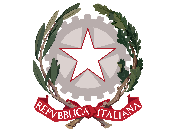 Via Gerobino Pilli - Camaro - Messina tel. 090/673223C.F. 97093530836 - e -mail:meic864003@istruzione.itSito web: www.iclapiragentiluomo.edu.it Pec: meic864003@pec.istruzione.itANNO DI PROVA E FORMAZIONE PER DOCENTI NEO-IMMESSI: a.s. 2021/2022GRIGLIA  DI OSSERVAZIONE  PER IL TUTORTABELLA 2 (t)Docente neo-assunto  : ______________________________________Data osservazione  : ________   dalle ore _______ alle ore : _______  Plesso  _________________________________________________    Classe  in cui è stata svolta l’osservazione __________Il Tutor : ______________________________INDICATOREDescrizione attività osservataLezione del   /  /Lezione del   /  /Lezione del   /  /Lezione del   /  /DOMANDECompetenze CulturaliHa competenze disciplinari ben strutturate e consolidate.Competenze CulturaliSa padroneggiare il proprio sapere a seconda dell’età dei ragazzi, degli obiettivi stabiliti, dei ritmi di apprendimento di bambini e ragazzi, dei loro interessi.Competenze CulturaliSeleziona adeguatamente i materiali.Competenze organizzative Sa progettare e organizzare percorsi didattici, tenendo conto dell’età degli alunni e delle competenze che essi devono raggiungere.Competenze organizzative Prepara accuratamente le lezioni.Gestione classePone domande agli studenti.Gestione classeGli studenti pongono domande al docente, e questo è esaustivo nelle risposte.Gestione classeAscolta le risposte degli studenti.Gestione classeComunica efficacemente con gli studenti.Gestione classeFavorisce la motivazione degli studenti.Gestione classeUtilizza strategie per coinvolgere gli studenti nella lezione.Gestione classeSa gestire studenti in situazione di BES.Gestione classeSa gestire il tempo in relazione alle attività proposte.Gestione classeSa adattare le proprie capacità di insegnamento ai bisogni degli studenti.Gestione classeMantiene la disciplina in classe.Metodologie didatticheSa utilizzare strategie didattiche di insegnamento-apprendimento in relazione alla situazione generale della classe e ai diversi stili di apprendimento degli alunni.INDICATOREDescrizione attività osservataLezione del   /  /Lezione del   /  /Lezione del   /  /Lezione del   /  /DOMANDEMetodologie didatticheLezione frontale.Metodologie didatticheBrain-storming.Metodologie didatticheProblem-solving.Metodologie didatticheRole-playing.Metodologie didatticheDidattica laboratoriale.Metodologie didatticheRaccordi interdisciplinari.Metodologie didatticheAttività a classi aperte.Metodologie didatticheCooperative learning.Metodologie didatticheConversazione  discussione.Capacità di valutazioneHa un forte impegno nel promuovere il successo formativo degli studenti.Capacità di valutazioneValuta a conclusione di una verifica e informa gli studenti.Capacità di valutazioneRimanda la valutazione di una verifica.Capacità di valutazionePromuove negli studenti l'autovalutazione.Capacità comunicative e relazionaliSi relaziona positivamente con gli studenti.Capacità comunicative e relazionaliSi relaziona positivamente con i colleghi.Capacità comunicative e relazionaliSi relaziona positivamente con i genitori.Capacità comunicative e relazionaliSi relaziona positivamente con il personale della scuola.Capacità comunicative e relazionaliCollabora nei contesti didattici, progettuali, collegiali.